Just WWJD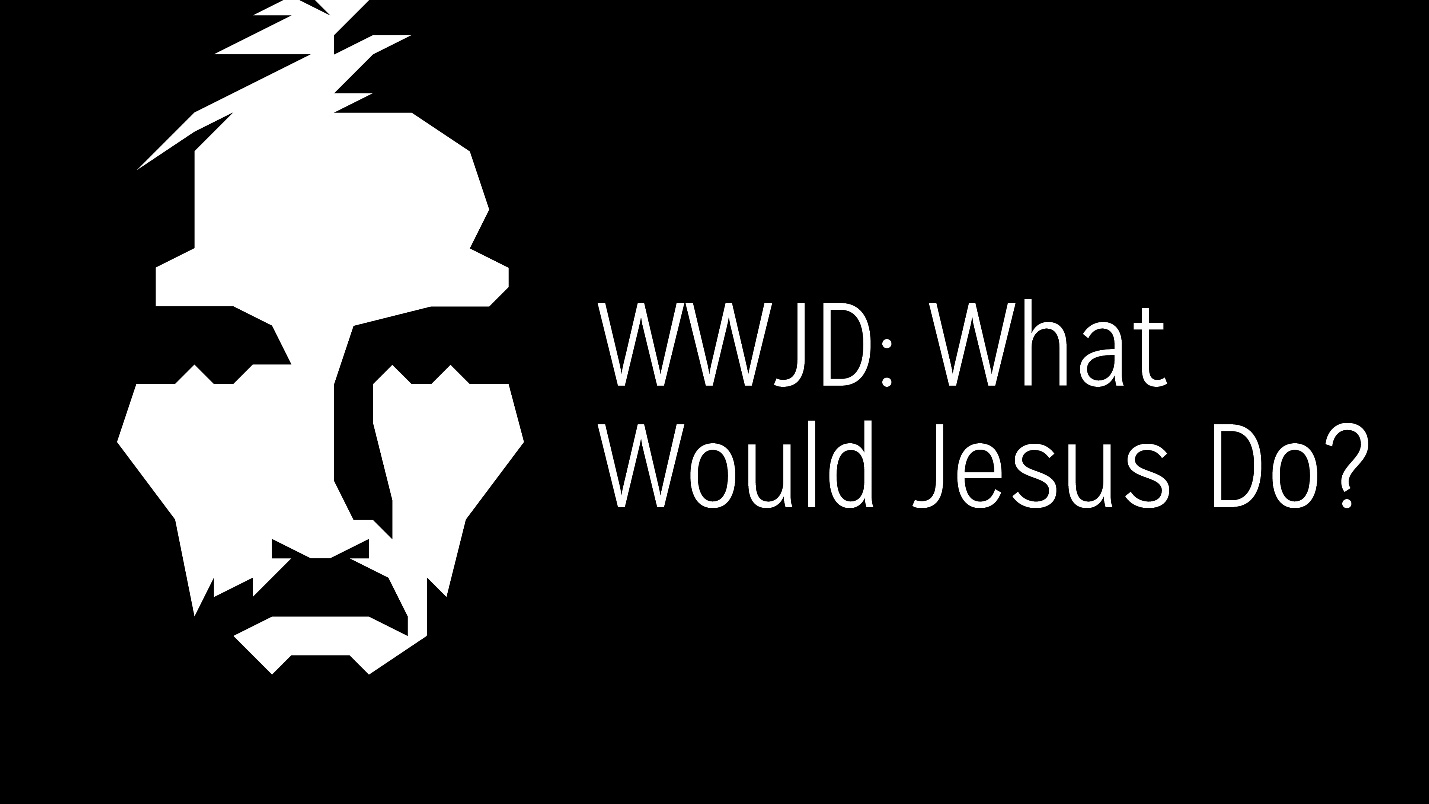 It’s a question that’s been asked in one way or another, since the beginning of the church.  In 2010, it inspired a movie.  In 1990’s, youth all across the world were wearing WWJD bracelets and the like.  In 1896, it was the subtitle to Charles M. Sheldon’s book “In His Steps” which he wrote as the pastor of Central Congregational Church in Topeka, KS.  Charles Spurgeon quoted in in a sermon in 1891, citing Thomas à Kempis’ “The Imitation of Christ”.  From the beginning, followers of Jesus were called disciples (students), and were first called Christians (followers of Christ) in Acts 11:26.  The idea of imitating Christ in our lives is powerful presented in Philippians 2:5-11 (New International Version)5 In your relationships with one another, have the same mindset as Christ Jesus:6 Who, being in very nature God,
    did not consider equality with God something to be used to his own advantage;
7 rather, he made himself nothing
    by taking the very nature of a servant,
    being made in human likeness.
8 And being found in appearance as a man,
    he humbled himself
    by becoming obedient to death—
        even death on a cross!9 Therefore God exalted him to the highest place
    and gave him the name that is above every name,
10 that at the name of Jesus every knee should bow,
    in heaven and on earth and under the earth,
11 and every tongue acknowledge that Jesus Christ is Lord,
    to the glory of God the Father.Starting July 7,2019, we’ll start a 5-week worship series “Just WWJD.”  In 5 weeks, we won’t get to touch on everything that Jesus would do (everything that Jesus would have us do).  But it’ll give us a start.  Because here’s the other part of the issue. . .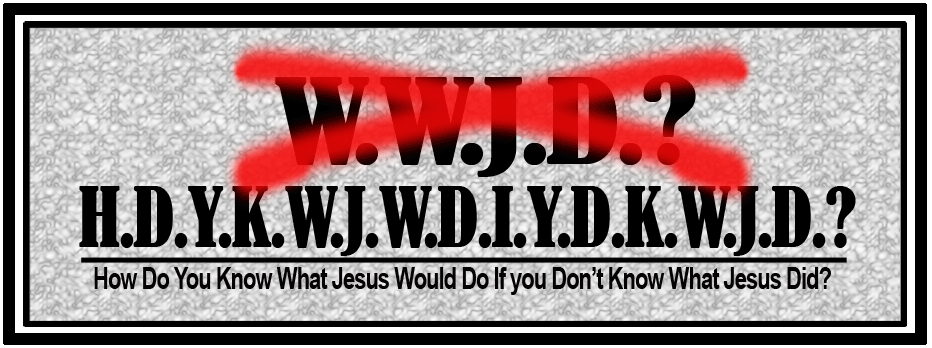 That’ll be our focus: How do we turn what Jesus did and said into clear, grace-filled directions for living as Jesus would?  Do you want to Just WWJD better?  Join us at Gethsemane UMC starting July 7th as we explore what Jesus did and taught so that we can learn how to do it too.  Just WWJD.